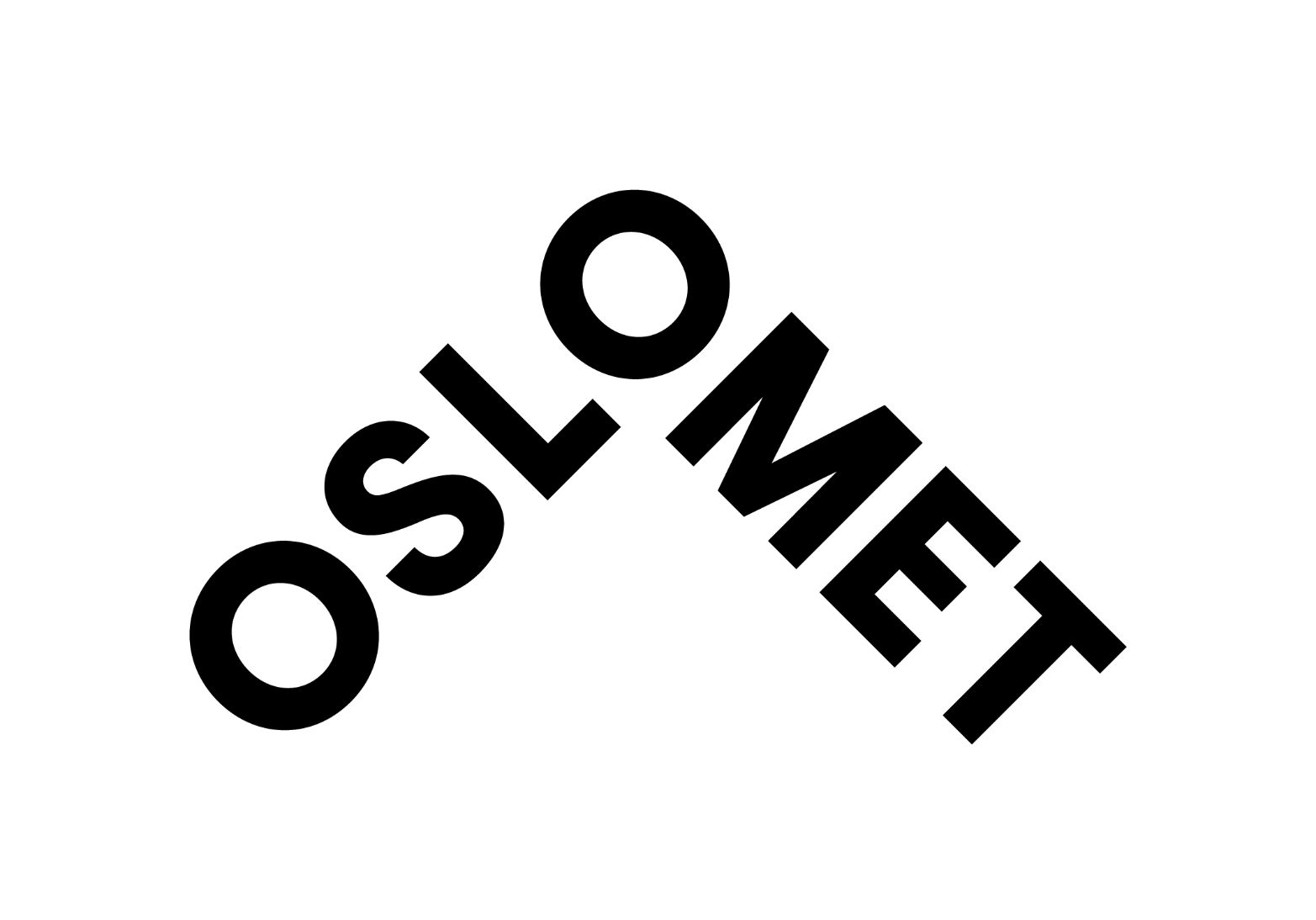 Overskrift : Stipendiat + fagområdeÅremål eller antall stillinger skal ikke skrives inn i overskriften. Fakultet/instituttt har ledig en åremålsstilling som stipendiat. Les mer om fakultetet/instituttet her (legg inn lenke til enheten) En beskrivelse av forskningsområdet der stipendiatstillingen skal tilknyttes. Ved behov kan det legges en lenke til en betenkning eller annen mer detaljert informasjon.
ArbeidsområdeBeskriv stillingens forskningsområde/-prosjekt og undervisningsoppgaverNormert stipendiatperiode er på fire år, hvor 25 % av stillingen styres gjennom arbeidsplan. Kvalifikasjoner og vilkårhovedfag/mastergrad – for enkelte fagområder kan det være aktuelt å be om grad av nyere dato med tanke på rekruttering av yngre arbeidskraft. I så fall bør det spesifiseres.Øvrige kvalifikasjonskrav beskrives her. Skill tydelig mellom utdanning og erfaring som er et krav og hva som er ønskelig. Dette gir grunnlag for vurdering av den enkelte kandidat opp mot kompetansekravene og rangering av kandidatene i innstillingen. opptak til doktorgradsprogram er et vilkår for tiltredelse i stilling som stipendiat (kun aktuelt å ha med ved fagområder som ikke OsloMet har doktorgradsløp for)endelig plan for forskerutdanning skal være godkjent og avtalefestet senest 3 måneder etter tiltredelseGode engelskkunnskaper, muntlig og skriftligDersom aktuelt: I vurdering av søkerne vil det bli lagt vekt på innsendt prosjektbeskrivelse.Ønskede egenskaperBeskriv personlige egenskaper som er nødvendig i stillingen. Tenk godt igjennom hvilke egenskaper som trengs i akkurat denne stillingen og i det aktuelle miljøet. Begrens antall egenskaper til 3-4, og vurder hvordan dette kan utforskes grundig i et intervju og referanseintervju. Det er viktig for OsloMet å gjenspeile befolkningen i vår region og vi ønsker alle kvalifiserte søkere velkommen. Vi arbeider aktivt med å utvikle oss videre som en inkluderende arbeidsplass og for å tilrettelegge arbeidsplassen dersom du har behov for det.Vi tilbyr degEnkelte av punktene er overordnet for OsloMet. Tenk likevel gjennom hva som er relevant for stillingen og miljøet. Spennende jobbmulighet på Norges tredje største og mest urbane universitettilgang til faglig videreutvikling i et kreativt fag- og forskningsmiljøbeskrivende ord om arbeidsmiljøet i den konkrete enhetenen arbeidsplass i utviklinggode låne- og pensjonsbetingelser i Statens pensjonskassegode velferdsordninger Nærmere opplysningerKontaktpersonene må være tilgjengelig i utlysningsperioden og kunne svare på henvendelser fra kandidatene. Dette er av betydning for kandidatenes inntrykk av oss som fremtidig arbeidsgiver. Sett derfor gjerne opp mobiltelefonnummer.For nærmere informasjon om stillingen, kontakt:      Tittel, navn, telefon      Tittel, navn, telefonStillingen lønnes etter Statens lønnsregulativ, stillingskode 1017, i lønnsspenn 435 500 -465 000 ,- Dobbeltsjekk lønn i lønnsplanheftet. For spesielt kvalifisert søker kan høyere lønn vurderes.Vi benytter et elektronisk rekrutteringssystem. Vil du søke på stillingen, registrer din søknad og CV ved å benytte knappen ”logg inn og søk stillingen”. Sakkyndig utvalgSom søker vil du bli vurdert av et sakkyndig utvalg. I søknaden må du laste opp følgende dokumenter: søknad, CV og kopier av vitnemål og attesteri de tilfeller det er aktuelt: prosjektbeskrivelse/prosjektskisse (maks 10 sider inkl. referanseliste) hovedoppgave/masteroppgave og eventuelle andre vitenskapelige arbeid som du ønsker skal bli vurdert av sakkyndig utvalg, samt en liste over egne publikasjonerDokumentene må være på engelsk eller et skandinavisk språk. Oversettelser må være autorisert. Du må fremvise originaler ved et eventuelt intervju OsloMet gjennomfører kontroll av dokumenter, slik at du som kandidat skal få en reell evaluering og rettferdig konkurranse.Har du dokumenter som ikke kan lastes opp elektronisk, kontakt Epost xxxxSøknadsfrist:	     minimum tre uker etter publiseringRef: 		     saksnr. i P360OsloMet har implementert Charter & Code og er sertifisert av EU kommisjonen til HR Excellence in Research (HRS4R).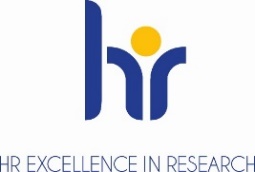 OsloMet deltar i EU nettverket for mobilitet av forskere Euraxess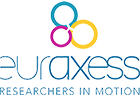 